تذکر: در صورت بروز هرگونه مشکل ناشی از عدم صحت موارد فوق خسارت ایجاد شده بر عهده متقاضی می باشد. نصب نرم افزار های مورد نیاز بر عهده کاربر می باشد. اینجانب ................................. همه مطالب مندرج در این فرم را به دقت خوانده و شرایط بیان شده از سوی آزمایشگاه را قبول دارم.                                                                                                                                  امضا درخواست کننده: 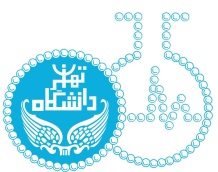 درخواست دسترسی به سرور محاسباتی آزمایشگاه مرکزی مشخصات متقاضیتعرفه و تخفیفتعرفه آزاد:(حداقل مبلغ افزایش اعتبار ۵۰۰،۰۰۰ ریال می‌باشد)تعدادتخفیف دانشگاه تهرانتعرفه پرداختیمیزان استفاده از اعتبارتعرفه و تخفیفموارد غیر مجاز    *نصب و اجرای هر گونه نرم افزار مخرب    * هر گونه استفاده غیر مجاز از منابع سرور برای کاربرد های غیر علمینرم افزار های مورد نیازنام نرم افراز های مورد نیاز :دلیل نیاز به سروردر این قسمت عنوان پایان نامه یا موضوع تحقیق بیان شود.